RESUME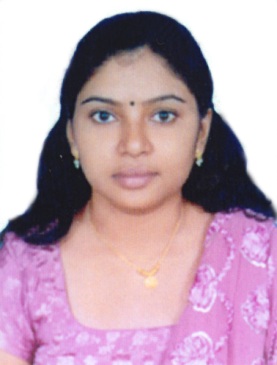 Gulfjobseeker.com CV No: 992418Mobile +971505905010  cvdatabase[@]gulfjobseeker.comTo contact this candidate use this linkhttp://www.gulfjobseeker.com/feedback/contactjs.phpELANGUM VILA VEEDU TKD ROAD MUTTADA PO TVM 25 KERALA  INDIACurrent Registration:Council                                :The Karnataka nursing Registration Council, BangaloreCouncil                                  The Indian nursing council.Objective: Registered nurse seeking a full time staff nurse position in any area where my skills and experience can be fully utilizedProfessional Profile:Experienced in medical and surgical unit.Exposed in different areas including medical surgical and nurse educator.Trained in individualized multidisciplinary care in accordance with hospital standardsExperience: Nursing TuturOct 2008-Sep 2009Staff Nurse      Medical and surgical unit      Jan 2011 – Feb 2013 (Archana  Hospital , India)Delivered competent and efficient nursing care to up to 10 patients with different medical and surgical conditions in the areaProvided patient education as to condition ,options, health  maintenance and discharge instructionsAssessed patients status and notify physician of  clinical changes Coordinate with other members of the health team to provide a holistic, organized care Performed clinical tasks  (wound dressing, vital signs monitoring, suctioning, hygienic procedures, medicine administration includes chemotherapy ,finger stick glucose monitoring , ABG monitoring , IV cannulation , blood transfusion , blood collections , inserting Foleys catheters , inserting nasogastric tube and nasogastric feeding , tracheostomy care)Assisted  physicians for diagnostic procedures and aseptic procedures like lumbar puncture , bone marrow aspiration and sterile dressingsMaintained records and reports Participated in staff in –service  competency – based trainings and  seminars Academic QualificationProfessional QualificationQualificationInstituteUniversity/BoardYearRemarksSecondary School Leaving CertificateSt marry’s higher secondary school Pattom tvm  Board200286%Plus TwoG H H S Pattom TVMBoard Of Higher Secondary Examination200470%QualificationInstituteUniversity/BoardYearRemarksBSc NursingDiana College Of Nursing.BangaloreRajivgandhi University Of Health Science. Bangalore200865%